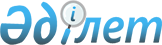 О внесении изменений в решение Аральского районного маслихата Кызылординской области от 29 декабря 2021 года № 204 "О бюджете сельского округа Косаман на 2022-2024 годы"
					
			С истёкшим сроком
			
			
		
					Решение Аральского районного маслихата Кызылординской области от 26 мая 2022 года № 267. Прекращено действие в связи с истечением срока
      Аральский районный маслихат Кызылординской области РЕШИЛ:
      1. Внести в решение Аральского районного маслихата Кызылординской области от 29 декабря 2021 года № 204 "О бюджете сельского округа Косаман на 2022-2024 годы" следующие изменения:
      пункт 1 изложить в новой редакции:
      "1. Утвердить бюджет сельского округа Косаман на 2022-2024 годы согласно приложениям 1, 2 и 3, в том числе на 2022 год в следующих объемах:
      1) доходы – 58 686,9 тысяч тенге;
      налоговые поступления – 3816,9 тысяч тенге;
      не налоговые поступления – 0;
      поступления от продажи основного капитала – 0;
      поступления трансфертов – 54 870 тысяч тенге;
      2) затраты – 58686,9 тысяч тенге;
      3) чистое бюджетное кредитование – 0;
      бюджетные кредиты – 0;
      погашение бюджетных кредитов – 0;
      4) сальдо по операциям с финансовыми активами – 0;
      приобретение финансовых активов – 0;
      поступления от продажи финансовых активов государства-0;
      5) дефицит (профицит)бюджета – 0;
      6) финансирование дефицита (использование профицита) – 0.".
      Приложение 1 к указанному решению изложить в новой редакции согласно приложению к настоящему решению.
      2. Настоящее решение вводится в действие с 1 января 2022 года и подлежит официальному опубликованию. Бюджет сельского округа Косаман на 2022 год
					© 2012. РГП на ПХВ «Институт законодательства и правовой информации Республики Казахстан» Министерства юстиции Республики Казахстан
				
      Секретарь Аральского районного маслихата 

Б.Турахметов
Приложение к решению
Аральского районного маслихата
от "26" мая 2022 года № 267Приложение к решению
Аральского районного маслихата
от "29" декабря 2021 года № 204
Категория 
Категория 
Категория 
Категория 
Сумма на 
2022 год
тысяч тенге
Класс
Класс
Класс
Сумма на 
2022 год
тысяч тенге
Подкласс
Подкласс
Сумма на 
2022 год
тысяч тенге
Наименование
Сумма на 
2022 год
тысяч тенге
1
2
3
4
5
1. Доходы
58686,9
1
Налоговые поступления
3816,9
04
Hалоги на собственность
3816,9
1
Hалоги на имущество
36
3
Земельный налог
395
4
Налог на транспортные средства
3385,9
4
Поступления трансфертов
54870
02
Трансферты из вышестоящих органов государственного управления
54870
3
Трансферты из бюджета района (города областного значения) 
54870
Функциональная группа
Функциональная группа
Функциональная группа
Функциональная группа
Сумма на 
2022 год
Администратор бюджетных программ
Администратор бюджетных программ
Администратор бюджетных программ
Сумма на 
2022 год
Программа
Программа
Сумма на 
2022 год
Наименование
Сумма на 
2022 год
2. Расходы
58686,9
01
Государственные услуги общего характера
30988
124
Аппарат акима города районного значения, села, поселка, сельского округа
30988
001
Услуги по обеспечению деятельности акима города районного значения, села, поселка, сельского округа
30988
05
Здравоохранение
81
124
Аппарат акима района в городе, города районного значения, поселка, села, сельского округа
81
002
Организация в экстренных случаях доставки тяжелобольных людей до ближайшей организации здравоохранения, оказывающей врачебную помощь
81
07
Жилищно-коммунальное хозяйство
1372,9
124
Аппарат акима города районного значения, села, поселка, сельского округа
1372,9
008
Освещение улиц населенных пунктов
1131,9
009
Обеспечение санитарии населенных пунктов
241
08
Культура, спорт, туризм и информационное пространство
26245
124
Аппарат акима города районного значения, села, поселка, сельского округа
26245
006
Поддержка культурно-досуговой работы на местном уровне
26245
3.Чистое бюджетное кредитование
0
Бюджетные кредиты
0
5
Погашение бюджетных кредитов
0
4. Сальдо по операциям с финансовыми активами
0
Приобретение финансовых активов
0
5. Дефицит (профицит) бюджета
0
6. Финансирование дефицита (использование профицита) бюджета
0